Проект закона Камчатского края внесен Губернатором Камчатского края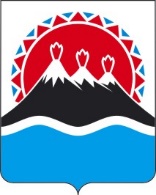 ЗаконКамчатского краяО внесении изменений в статью 5 Закона Камчатского края«Об отдельных вопросах в области охраны труда в Камчатском крае»Принят Законодательным Собранием Камчатского края«__________» ________________2022 годаСтатья 1Внести в статью 5 Закона Камчатского края от 29.12.2014 № 558 «Об отдельных вопросах в области охраны труда в Камчатском крае» (с изменениями от 28.12.2020 № 540, от 21.05.2021 № 593) следующие изменения:в части 2:а) в пункте 2 слова «и государственных программ Российской Федерации улучшения условий и охраны труда» исключить;б) в пункте 3 слова «и обеспечение контроля за их выполнением» заменить словами «обеспечение контроля за выполнением указанных программ и достижением показателей их эффективности и результативности»;в части 3:а) в пункте 2 слова «и государственных программ Российской Федерации улучшения условий и охраны труда» исключить;б) в пункте 4 слова «организация сбора и обработки информации о состоянии» заменить словами «организация и проведение мониторинга состояния»;в) в пункте 7 слова «, в том числе руководителей организаций, а также работодателей – индивидуальных предпринимателей, проверки знания ими требований охраны труда, а также проведения обучения оказанию первой помощи пострадавшим на производстве» исключить;в части 4:а) пункт 1 признать утратившим силу;б) в пункте 3 слова «участие в сборе и обработке информации о состоянии» заменить словами «участие в проведении мониторинга состояния».Статья 2Настоящий Закон вступает в силу через 10 дней после дня его официального опубликования.Губернатор Камчатского края				                               В.В. СолодовПояснительная запискак проекту закона Камчатского края «О внесении изменений в статью 5 Закона Камчатского края«Об отдельных вопросах в области охраны труда в Камчатском крае»Законопроект разработан в целях приведения терминологии, используемой в Законе Камчатского края от 29.12.2014 № 558 «Об отдельных вопросах в области охраны труда в Камчатском крае» в соответствие со статьей 2113 Трудового кодекса Российской Федерации (в редакции Федерального закона от 02.07.2021 № 311-ФЗ «О внесении изменений в Трудовой кодекс Российской Федерации»).Согласно изменениям, внесенным в Трудовой кодекс Российской Федерации, исключаются избыточные слова, производится замена терминов.Законопроект не подлежит оценке регулирующего воздействия в соответствии с постановлением Правительства Камчатского края от 06.06.2013 № 233-П «Об утверждении Порядка проведения оценки регулирующего воздействия проектов нормативных правовых актов Камчатского края и экспертизы нормативных правовых актов Камчатского края».Переченьзаконов и иных нормативных правовых актов Камчатского края, подлежащих разработке и принятию в целях реализации закона Камчатского края«О внесении изменений в статью 5 Закона Камчатского края «Об отдельных вопросах в области охраны труда в Камчатском крае», признанию утратившими силу, приостановлению, изменениюПринятие закона Камчатского края «О внесении изменений в статью 5 Закона Камчатского края «Об отдельных вопросах в области охраны труда в Камчатском крае» потребует внесение изменений в постановление Правительства Камчатского края от 19.12.2008 № 415-П «Об утверждении Положения о Министерстве труда и развития кадрового потенциала Камчатского края».Финансово-экономическое обоснованиек проекту закона Камчатского края «О внесении изменений в статью 5 Закона Камчатского края «Об отдельных вопросах области в охраны труда в Камчатском крае»Принятие закона Камчатского края «О внесении изменений в статью 5 Закона Камчатского края «Об отдельных вопросах в области охраны труда в Камчатском крае» не потребует дополнительного финансирования из краевого бюджета и не приведет к появлению выпадающих доходов краевого бюджета. 